Meeting close.Next Parish Council meeting:  21st September 2021, Wigginton Village HallParish Website: wiggintonhertspc.org.uk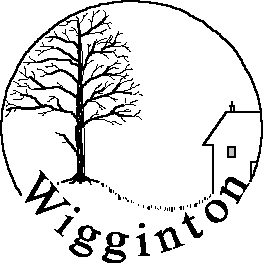 Wigginton Parish CouncilMeeting AgendaWigginton Parish CouncilMeeting Agenda Tuesday 17th August 2021Time: 8pmLocation: Wigginton Village Hall Notice of the Meeting of Wigginton Parish CouncilGosia Turczyn, Clerk to the Parish Council11th August 2021Notice of the Meeting of Wigginton Parish CouncilGosia Turczyn, Clerk to the Parish Council11th August 2021Notice of the Meeting of Wigginton Parish CouncilGosia Turczyn, Clerk to the Parish Council11th August 2021